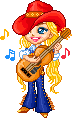 COUNTRY  DANCE  WESTERN                 ACADEMY1-8 ROCK FWD, ROCK BACK, ROCK FWD, SHUFFLE BACK 1-4         Rock PD devant, revenir sur PG, Rock PD derrière, revenir sur PG 5-6         Rock PD devant, revenir sur PG 7&8       PD derrière, PG à côté du PD, PD derrière 9-16 ROCK BACK, ROCK FWD, ROCK BACK, SHUFFLE FWD 1-4         Rock PG derrière, revenir sur PD, Rock PG devant, revenir sur PD 5-6         Rock PG derrière, revenir sur PD 7&8       PG devant, PD à côté du PG, PG devant            ****    Restart pendant le 5ème mur ici face à 12.00   ****17-24 SIDE ROCK, CROSS SHUFFLE, SIDE ROCK, CROSS SHUFFLE 1-2         Rock PD à D, revenir sur PG 3&4       PD croisé devant PG, PG à G, PD croisé devant PG 5-6         Rock PG à G, revenir sur PD 7&8       PG croisé devant PD, PD à D, PG croisé devant PD 25-32 SIDE TOUCH, SIDE TOUCH, HEEL & HEEL & HEEL, HOLD 1-4         PD à D, toucher pointe PG à côté du PD, PG à G, toucher pointe PD à côté du PG 5&6       Talon D devant, PD à côté du PG, talon G devant &7-8      PG à côté du PD, talon D devant, pause 33-40 SIDE TOUCH, SIDE TOUCH, HEEL & HEEL & HEEL, HOLD 1-4         PD à D, toucher pointe PG à côté du PD, PG à G, toucher pointe PD à côté du PG 5&6       Talon D devant, PD à côté du PG, talon G devant &7-8      PG à côté du PD, talon D devant, pause 41-48 JAZZ ¼ FWD, JAZZ ¼ CROSS 1-4         PD croisé par-dessus PG, ¼ de tour à D + PG derrière, PD à D, PG devant 5-8         PD croisé par-dessus PG, ¼ de tour à D + PG derrière, PD à D, PG devant 49-56 VINE RIGHT CROSS, CHASSE, ROCK BACK 1-4         PD à D, PG croisé derrière PD, PD à D, PG croisé devant PD 5&6       PD à D, PG à côté du PD, PD à D 7-8         Rock PG derrière, revenir sur PD 57-64 VINE LEFT CROSS, CHASSE, ROCK BACK 1-4         PG à G, PD croisé derrière PG, PG à G, PD croisé devant PG 5&6       PG à G, PD à côté du PG, PG à G 7-8         Rock PD derrière, revenir sur PG